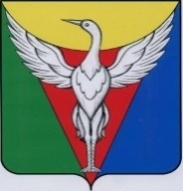 ГЛАВА МЯКОНЬКСКОГО СЕЛЬСКОГО ПОСЕЛЕНИЯ ОКТЯБРЬСКОГО МУНИЦИПАЛЬНОГО РАЙОНАЧЕЛЯБИНСКОЙ ОБЛАСТИ
______________________ПОСТАНОВЛЕНИЕ______________________от 11.04.2024 года № 14О внесении изменений в Постановление Главы Мяконькскогосельского поселения Октябрьскогомуниципального районаЧелябинской области от 30.05.2017 г № 23	В связи с усовершенствованием оплаты труда работников муниципальных учреждений культуры Мяконькского сельского поселения Октябрьского муниципального района Челябинской области: ПОСТАНОВЛЯЮ:Внести следующие изменения в Положение «Об оплате труда работников муниципальных учреждений культуры Мяконькского сельского поселения Октябрьского муниципального района Челябинской области», утвержденное Постановлением Главы Мяконькского сельского поселения Октябрьского муниципального района от 30.05.2017 г №23 «Об оплате труда работников муниципальных учреждений культуры Мяконькского сельского поселения Октябрьского муниципального района Челябинской области»: - изложить приложение № 1 «Перечень должностей работников культуры Мяконькского сельского поселения» в новой редакции (Приложение 1). Организацию выполнения настоящего Постановления возложить на директора «Мяконькского СДК» Ходееву А.А.Настоящее Постановление вступает в силу со дня его подписания и распространяет свое действие на правоотношения, возникшие с 01.04.2024 г.Глава Мяконькского сельского поселения                             Е.М. Мотовилов    Приложение 1к постановлению Главы Мяконькского сельского поселения                                                                                                                       от 11.04.2024 года № 14Профессиональные квалификационные группы работников культуры       Перечень должностей работников культуры, отнесенных к профессиональным квалификационным группам работников культуры, установлен приказом Министерства здравоохранения и социального развития РФ от 31 августа 2007 г. № 570 «Об утверждении профессиональных квалификационных групп должностей работников культуры, искусства и кинематографии»Профессиональные квалификационные группы общеотраслевых должностей руководителей, специалистов и служащих       Перечень должностей руководителей, специалистов и служащих, отнесенных к профессиональным квалификационным группам общеотраслевых должностей руководителей, специалистов и служащих, установлен приказом Министерства здравоохранения и социального развития РФ от 29 мая 2008 г. № 247н «Об утверждении профессиональных квалификационных групп общеотраслевых должностей руководителей, специалистов и служащих»Профессионально квалификационная группа «Общеотраслевые должности служащих второго уровня»Профессионально квалификационная группа «Общеотраслевые должности служащих третьего уровня»Профессионально квалификационные группы общеотраслевых профессий рабочих     Перечень профессий рабочих, отнесенных к профессиональным квалификационным группам общеотраслевых профессий рабочих, установлен приказом Министерства здравоохранения и социального развития РФ от 29 мая 2008 г. № 248н «Об утверждении профессиональных квалификационных групп общеотраслевых профессий рабочих»Профессионально квалификационная группа «Общеотраслевые профессии рабочих первого уровня»Профессионально квалификационная группа «Общеотраслевые профессии рабочих второго уровня»Профессиональная квалификационная группаПрофессии, отнесенные к квалификационной группеДолжностной оклад (руб.)Профессиональная квалификационная группа «Должности технических исполнителей и артистов вспомогательного состава»смотритель музея10 047Профессиональная квалификационная группа «Должности работников культуры, искусства и кинематографии среднего звена»аккомпаниатор,культорганизатор, ассистент режиссера, руководитель кружка18 755Профессиональная квалификационная группа «Должности работников культуры, искусства и кинематографии ведущего звена»концертмейстер, художник – фотограф,художник-постановщик, библиотекарь,методист, звукооператор киномеханик, хранитель фондов, художник-декоратор19 424Профессиональная квалификационная группа «Должности руководящего состава учреждений культуры, искусства и кинематографии»директор, заведующий отделом, заведующий автоклубомзаведующий районным методическим центром, художественный руководитель, режиссер народного театра кукол,балетмейстер, хормейстер, главный хранитель фондов22 773Квалификационный уровеньПрофессии, отнесенные к квалификационному уровнюДолжностной оклад (руб.)2 квалификационный уровеньзаведующий хозяйством4 316Квалификационный уровеньПрофессии, отнесенные к квалификационному уровнюДолжностной оклад (руб.)1 квалификационный уровеньюрисконсульт,системный администратор,специалист по персоналу6 873Квалификационный уровеньПрофессии, отнесенные к квалификационному уровнюДолжностной оклад (руб.)1 квалификационный уровеньдворник, рабочий по комплексному обслуживанию и ремонту зданий, уборщик служебных помещений, сторож,электрик,слесарь - электрик по ремонту электрооборудования, вахтер (сторож)4 316Квалификационный уровеньПрофессии, отнесенные к квалификационному уровнюДолжностной оклад (руб.)1 квалификационный уровеньводитель4 316